	Distribution ListThe Process Manual shall be made available to all employees online through Network / stand-alone system. Any employee can refer to Process Manual (read only) through their workstation.  A Master Copy duly approved and signed by the Head - Operations / Deputy Executive Director/Head Cluster Program-ACT, shall be maintained by MR. A copy of same shall be maintained at all offices of ACMA. However the formats would be in e-version only for RO’s reference.The distribution list is as follows :	S.No.			Designation				Copy No.	1			Director General				01	2			MR (Master Copy)				02 	3 			Certification Body				03				(Retained with MR)	4			Regional Office				04,05,065			ACMA Center for Technology 		07 	For others in HO and other offices, the Electronic Version (read-only) shall be used.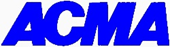 Process ManualDocument/Clause No.: PM/1.1Process ManualRevision No.: 00Title: Distribution ListEffective Date: 28.02.2018